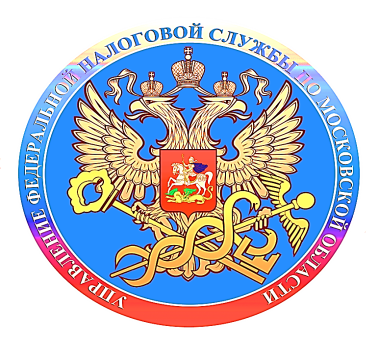 Как корректно заполнить и представить уведомление об исчисленных суммах налогов на имущество организацийУведомление представляется в налоговый орган, если Налоговым Кодексом Российской Федерации (далее Кодекс) предусмотрена уплата (перечисление) налогов и их авансовых платежей до представления соответствующей налоговой декларации (расчета), либо если обязанность по представлению налоговой декларации (расчета) не установлена Кодексом.Исключение – уплата налогов физическими лицами на основании налоговых уведомлений. Уведомление представляется налогоплательщиком - организацией в налоговый орган по месту учета не позднее 25 числа месяца, в котором установлен срок уплаты соответствующих налогов и их авансовых платежей. При этом за налоговый период 2022 года не представляется декларация по налогу на имущество организаций в отношении принадлежащих российской организации объектов налогообложения, налоговая база по которым определяется как их кадастровая стоимость. В части недвижимости, налоговая база по которой определяется как ее среднегодовая стоимость, обязанность по представлению налоговой декларации сохраняется. После представления декларации по налогу на имущество организаций уведомление об исчисленной сумме того же налога за тот же (указанный в налоговой декларации) период по указанным в декларации объектам налогообложения представлять не нужно. Однако уведомление для объектов налогообложения, сведения о которых не подлежат включению в декларацию в связи с их налогообложением по кадастровой стоимости, должно подаваться независимо от представления декларации по налогу на имущество организаций (до или после ее направления). Кроме того, п. 9 ст. 58 Кодекса вступил в силу с 1 января 2023 года и не распространяется на порядок уплаты налогов (авансовых платежей), действовавший ранее. Таким образом, при уплате организацией в 2023 году транспортного налога за налоговый период 2022 года уведомление должно содержать только сумму этого налога за налоговый период 2022 года, без учета авансовых платежей за I-III кварталы, уплаченных в 2022 году. При этом ее значение определяется как разница между исчисленным налогом и его авансовыми платежами, подлежащими уплате в течение 2022 года. По земельному налогу в уведомлении указывается КПП в соответствии со свидетельством о постановке на учет российской организации в налоговом органе по месту ее нахождения. Для иностранной организации, работающей на территории РФ через постоянное представительство, КПП заполняется в соответствии со свидетельством о ее постановке на в налоговом органе. Для иностранной организации, у которой нет на территории РФ постоянного представительства, КПП указывается в соответствии с уведомлением о ее постановке на учет в налоговом органе. 